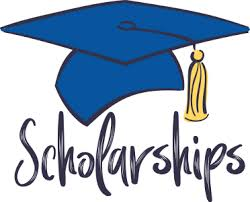 USATF Southern Association is a non-profit corporation and shall act as the governing body (as defined by the Ted Stevens Olympic and Amateur Sports Act of 1998) for Athletics in the geographical area.  USATF Southern Association Scholarships shall be awarded to USATF member youth athletes who have graduated or are scheduled to graduate from an accredited high school or documented home school program in the current USATF competition year. The athletes shall have competed in an eligible USATF program for a minimum of three (3) consecutive years (see full criteria, below).ELIGIBILITY CRITERIA:Candidates for a scholarship must meet the following eligibility criteria, and must have:A current USATF membership in the year the application is submitted in accordance to USATF Rule 300.1 (c).  Unless the athlete has competed three consecutive years prior and are unable to compete due to aging out of the youth division, thus not requiring a current membership because they are not allowed to compete as a youth athlete.Cumulative GPA of 2.5 or better at the end of the current academic school year. Must be a graduate student of a local high school or documented home school program within the Southern Association. Must have been an *ACTIVE participating member within the Association for the past three years.Must have been accepted by an accredited institution of higher learning (ex. technical or vocational institute, junior or community college, college, university or comparable) recognized educational institution duly licensed by a state.*Active being defined as having competed consecutively in at least 50% of USATF sanctioned meets including Invitational meets, the Association Championship, and the Southern Association Junior Olympic Outdoor Track and Field Championship meets for the past three years.  Waivers may be granted at the discretion of the scholarship committee for injury, educational related activities, and Covid-19.NOTE:   Membership chair will verify membership status prior to forwarding the application to the Scholarship Committee Chair. THE APPLICATION PACKAGEConsideration will only be given to candidates who submit a complete application package post marked on or before June 30, 2022.  A complete application is one that includes the following:Completed application form Official High School TranscriptAccredited institution of higher learning acceptance letterA short essay/explanation (300 or more words) addressing the following:Why you should be a recipient of a USATF Southern Association scholarshipYour professional career objectives, andAny addition information which may assist the selection committeeSELECTION CRITERIAOnly complete applications post marked on or before June 30, 2022 will be considered.  Our selection method is based on the following criteria:Academic Achievement (GPA) (verified by school transcript) – 10% Quality of Applicant’s Essay (Content, Structure, and Grammar) – 30% USATF Membership History – 20%Participation in USATF Southern Association sanctioned meets – 30%College/University Acceptance Letter – 10%AWARD OF SCHOLARSHIPScholarships will be awarded after the chosen scholarship recipient completes his/her first term at an accredited institution of higher learning.  Verification of term completion must appear on school letterhead.  The verification should be submitted at the conclusion of the first term.  Once the Scholarship Committee receives the verification, the scholarship check will be presented to the club on behalf of the scholarship recipient. Scholarship checks will be awarded after February 28, 2023. These scholarships are awarded on a one-time basis only.One scholarship per family for current school yearScholarship application packages MUST BE SUBMITTED to the address listed below:USATF SOUTHERN SCHOLARSHIP COMMITTEE C/O MARIAM CLAYTON, CHAIRP. O. BOX 4695BATON ROUGE, LA 70821 MEMBER’S SCHOLARSHIP APPLICATIONFAMILY INFORMATION:ACADEMICSEXTRACURRICULAR ACTIVITIESEssay: On a separate sheet, in 300 or more words (typed, double-spaced), please write a concise essay addressing (1) why you should be a recipient of a USATF Southern Association scholarship, (2) your professional career objectives, and (3) list and explain any type of community service involvement.I hereby state that the information contained in this application is true and correct to the best of my knowledge.     __________________________________________                               ______________________________APPLICANT’S SIGNATURE                                                                             DATE    ___________________________________________                            ______________________________	PARENT’S SIGNATURE                                                                                    DATE    ____________________________________________                          _______________________________                                             Club Affiliation (Name)                                                                  USATF Membership Number    ____________________________________________                          _______________________________                                                                  Coach’s Name             		                                                      Coach’s Address   ____________________________________________                                                                                         Coach’s Telephone NumberAPPLICATION DEADLINE IS JUNE 30, 2022TRACK RESUME’(Please indicate below the USATF sanctioned meets to include the Association Championship meets for the years 2020, 2021, and 2022)Personal InformationPersonal InformationPersonal InformationPersonal InformationPersonal InformationPersonal InformationPersonal InformationPersonal InformationPersonal InformationPersonal InformationPersonal InformationNameNameAddressAddressCityStateStateZipZipPrimary Email AddressPrimary Email AddressPrimary Email AddressAlternate Email AddressAlternate Email AddressAlternate Email AddressTelephone NumberTelephone NumberSex:Sex:Date of Birth:Date of Birth:Marital StatusMarital StatusFather:NameOccupationAddressTelephoneMother:NameOccupationAddressTelephoneGuardian:NameOccupationAddressTelephoneNumber and age(s) of Siblings, if applicable:Annual Household Income:COLLEGE(S) TO WHICH YOU HAVE APPLIED:COLLEGE(S) TO WHICH YOU HAVE APPLIED:WHERE ACCEPTED?WHERE ACCEPTED?NameIntended MajorDate of EnrollmentDate of EnrollmentTotal Score for ACT/Examination DateTotal Score for SAT/Examination DateOverall GPA on a 4.0 point scaleName of high school attended:AddressDate of graduationPrincipal’s name:School ActivitiesSchool ActivitiesCommunity ActivitiesCommunity ActivitiesLeadership Positions – High SchoolLeadership Positions – High SchoolReferences (Please provide names, addresses and telephone numbers of two references, other than members of your family: (one academic and one non-academic)References (Please provide names, addresses and telephone numbers of two references, other than members of your family: (one academic and one non-academic)Year of CompetitionMeetVerified (For committee use only)